CENTER FOR HEALTH INFORMATION AND ANALYSISCHIA SUBMISSIONS USER GUIDE:nUrsing services cost REPORTJune 2019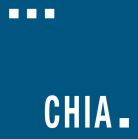 What’s New for the Nursing Services Cost Report Submissions:Update on Cost Report SchedulesOn Schedule 1 (Agency Information), Continuous Skilled Nursing (CSN) Agencies and Home Health Agencies are now required to enter their Medicaid/MassHealth Provider ID. The MassHealth Provider ID is 9 numeric digits followed by 1 character.On Schedule 1 (Agency Information), Temporary Nursing Services (TNS) Agencies are now required to enter their Department of Public Health (DPH) license number. The DPH License Number is 4 alphanumeric characters.Training and Travel for indirect staff should be reported on Schedule 3 (Administrative Expenses for Non-Direct Care Staff), while Travel for direct staff should be reported on Schedule 2 (Direct Care Staff Expenses) and Training for direct staff should be reported on Schedule 5 (Summary of Expenses Schedule). On Schedule 4 (Gross Revenue), new fields (lines 5, 10, and 15) have been added to report discounts and contractual adjustments for each program type (ex: CSN, Home Health or TNS). This data will automatically be pulled through to the Income Statement on Schedule 6. Many fields on Schedule 5 (Summary of Expense Schedule) will now automatically populate direct care staff expenses entered on Schedule 2 (Direct Care Staff Expenses). For example, on Schedule 5 if you are an HHA, line 1 (Salaries) through line 6 (Travel) in column 3 (HHA) will be automatically populated with the cost information you entered on Schedule 2. Schedule 6 (Income Statement) automatically populates Total Gross Service (line 1) and Discounts/Contractual Adjustments (line 2) entered on Schedule 4 (Gross Revenue).Update on Exemption CriteriaIf your agency was in business for less than 6 months during FY18, or if you owned the agency for less than 6 months during FY18, you are not required to file the 2018 NSR.Exemptions: please fill out the exemption request form found here and email this form to chia.data@state.ma.us.PURPOSEThe Center for Health Information and Analysis (Center or CHIA), in accordance with its statutory authority under M.G.L. c. 12C, collects cost reports in furtherance of its mission to monitor the health care system in Massachusetts and to provide reliable information and meaningful analysis for those seeking to improve health care quality, affordability, access and outcomes. The data the Center collects through the Nursing Services Cost Report (NSR) is used, among other things, to support the rate-setting obligations of the Executive Office of Health and Human Services (EOHHS) which uses the data to establish rates for continuous skilled nursing providers (CSN), home health agencies (HHA), and temporary nursing services agencies (TNS).  Once filed with the Center, these reports become public documents and will be provided upon request to any interested party.This document contains step-by-step instructions on how to retrieve and navigate the online cost report. It also contains the steps to properly save and submit the file to CHIA Submissions. “Frequently Asked Questions” are included at the end of the document for additional information.ACCESSING AND FILLING OUT THE COST REPORTIf you have not registered with CHIA through CHIA Submissions, please follow the following instructions: If you are a new user with CHIA, please fill out the CHIA INET User Agreement. Once this form has been received and processed by CHIA, the registered user will receive a Login ID via email or phone. This may take several days; please plan accordingly.If the agency is new to the filing process, the agency must also submit the Business Partner Security Agreement. Please allow up to several days for CHIA to process this information.The completed and signed forms can be submitted to CHIA by email to CHIA-DL-Data-Submitter-HelpDesk@state.ma.us. Once these forms are processed, you will be able to Log into CHIA Submissions at https://chiasubmissions.chia.state.ma.us/ using the Login ID provided to you by CHIA in step 1.Login through “CHIA Submissions”:Providers can access the CHIA Submissions page through this link: https://chiasubmissions.chia.state.ma.us. Once logged in, select the Nursing Services Cost Report icon. Below is an example of this screen: 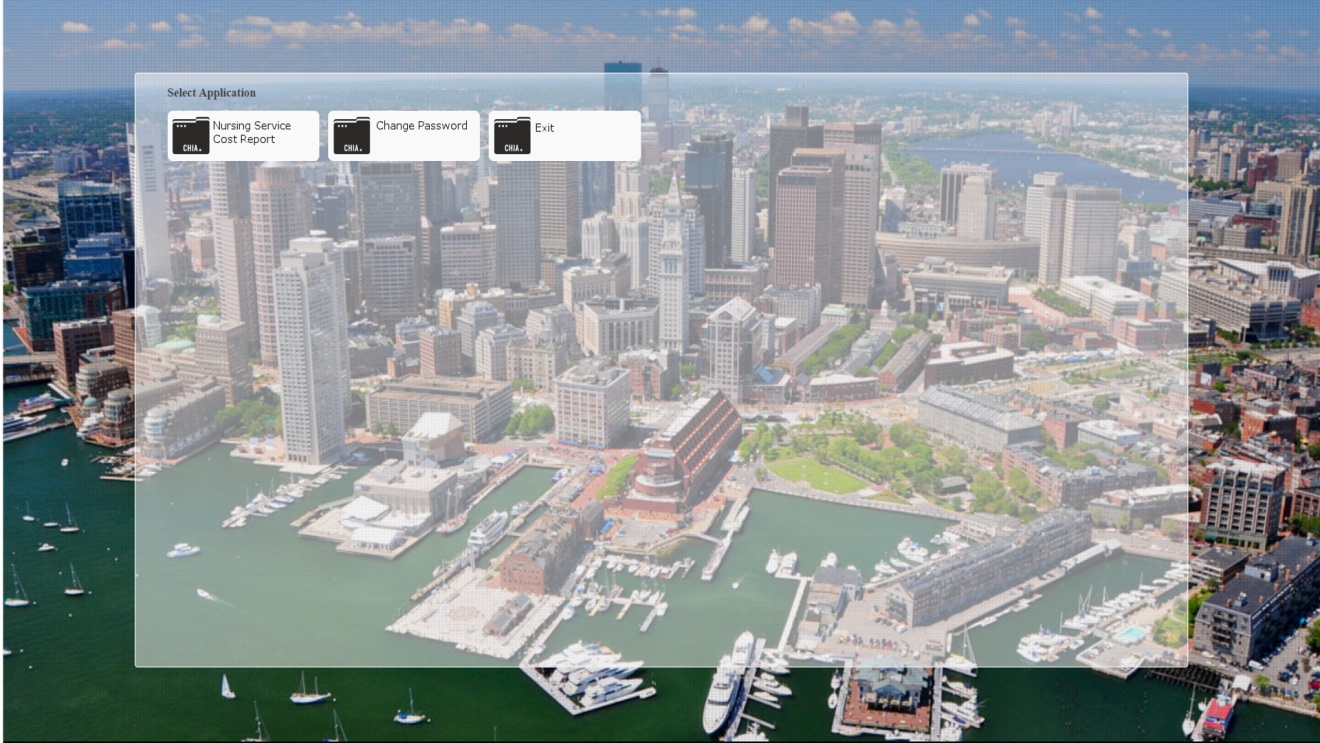 Home Screen:The list of providers or facilities that a user has access is located on the far left side of the screen. By clicking on the provider name on the list, the system will activate that account and display the information entered in Schedule #1 for the Reporting Year selected. Below is an example of a list of providers on the left hand panel. 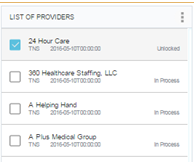 Cost Report Year Selection:Once you have selected the correct provider, select the dropdown menu on the right for the correct cost report year you wish to file. Below is an example of this dropdown menu: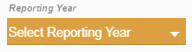 Saving:Please save the report often as you move from schedule to schedule. The “Save as Draft” command is located in the button pictured below. Once you select this button, a drop down menu will appear. Please select the “Save as Draft” option to save the cost report at that time. Please ensure that before printing your report, you should save the report.Please Note: Before submitting the cost report, please make sure to navigate to Schedule 5, Summary of Expense schedule and save the cost report from this page. This ensures that the cost report submission is accurate.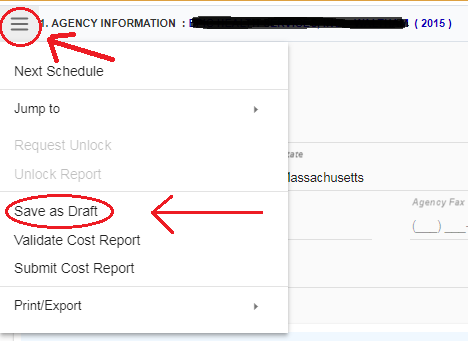 Color coding:Cells in the cost report have different colors based on the type of value the cell contains. Below is a description of what each color signifies. 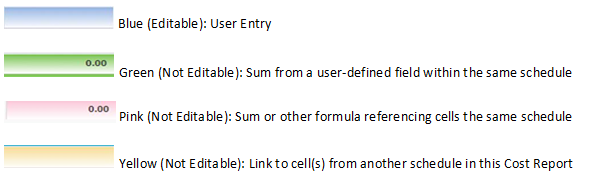 User-defined fields:Cells in the cost report that are shaded green reference user-defined fields. To most effectively interact with user-defined fields, (1) use the Google Chrome browser, (2) hover over the gear icon in the middle of the screen, (3) and click on the three horizontal lines for “Single column view”, as circled below. This will expand the labels of the user-defined fields.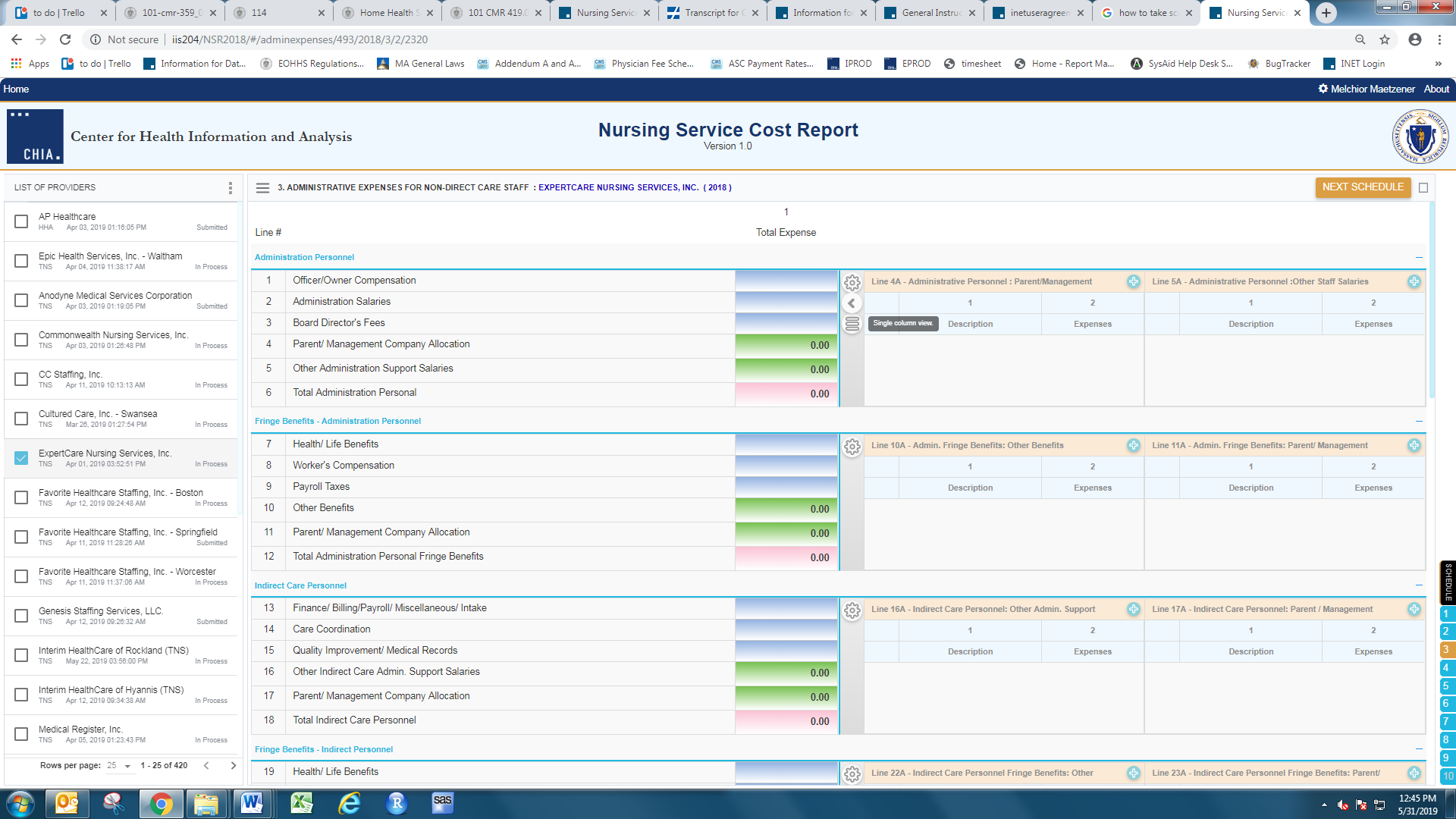 Data for user-defined fields is entered on the right side of the screen. User-defined fields are labeled with an “A” after the line number that references the user-defined field. Below is an example of where to enter data in user-defined fields. As an example, for line 4, “Parent/Management Company Allocation”, enter information in the user-defined field labeled “Line 4A – Administrative Personnel: Parent/Management Company Allocation”.In order to create an entry in the user-defined field, click the blue plus sign, as circled below. 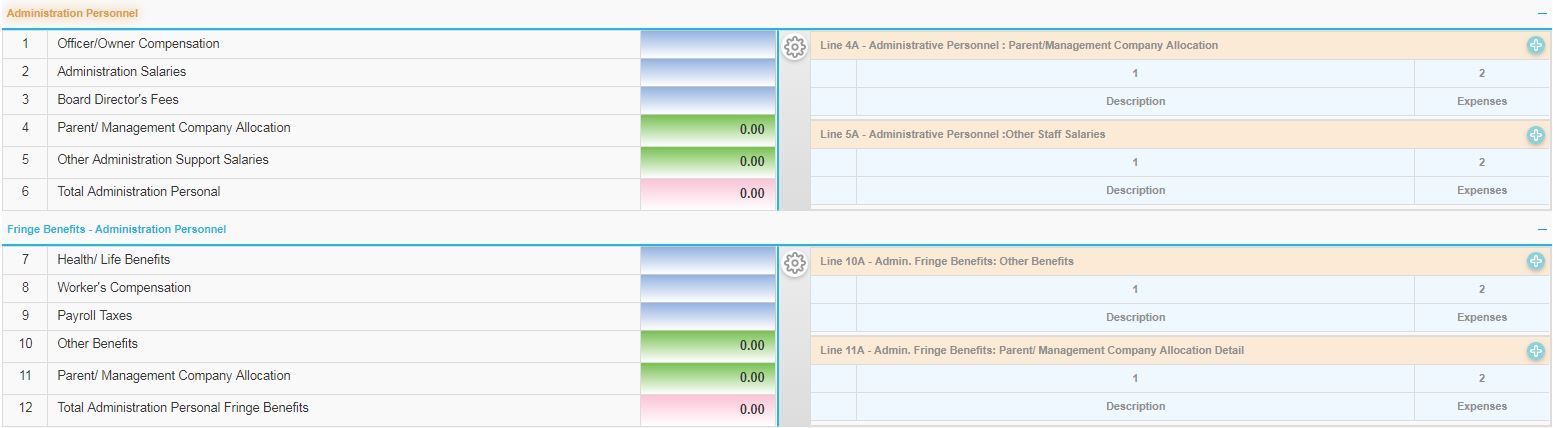 FREQUENTLY ASKED QUESTIONS (FAQ)How can I register to get into the NSR in CHIA Submissions?You will need to complete the following two forms and email them to CHIA-DL-Data-Submitter-HelpDesk@MassMail.State.MA.US:Business Partner Security Agreement, http://www.chiamass.gov/assets/docs/p/inet/confidential-business-partner-agreement-2018.pdf. INET User Agreement, http://www.chiamass.gov/assets/docs/p/inetuseragreementotherprovider.pdf.What are my system requirements?CHIA Submissions is fully supported on Google Chrome.I’ve completed the report, but it’s giving me a validation error when I try to submit, something about an invalid date on schedule 1?Please make sure you are accessing the report in Google Chrome. Some parts of the report are not compatible with Internet Explorer, particularly the date fields on schedule 1. Once you switch to Google Chrome, make sure that you have filled out the Fiscal Year End date (top right), as well as the Office Signed Date, and Preparer Signed Date, if applicable.I’ve completed the report, but it’s giving me a validation error when I try to submit, something about schedule 9?Schedule 9 requires all fields to be completed. If you do not have a parent agency or these questions otherwise do not apply to you, enter information in Schedule 9 to explain that these questions do not apply to your agency. For example, enter “NA” in any text fields that do not apply to your agency, and enter “000-000-0000” in fields asking about phone numbers that do not apply to your agency.How do I update information in a submitted report?If a provider needs to update information in an already submitted report, users should email CHIA.data@massmail.state.ma.us to inform CHIA of the intent to resubmit and provide good cause for resubmission. Users should make the appropriate changes to the cost report resubmit the report once completed.I already submitted the report, but I got an email/letter that I have not completed the requirements.Please make sure you submitted all supplemental documents via email to chia.data@state.ma.us? In addition to the cost report submitted via CHIA Submissions, we require financial statements, and for HHA agencies a copy of your Medicare cost report.In addition, if your agency performs continuous skilled nursing (CSN) services, sometimes called “private duty nursing”, CHIA requires agencies to submit separate cost reports for CSN services and all other HHA services. For the purpose of this report, CSN services are considered to be private duty nursing provided by RNs or LPNs. Information regarding CSN should not be reported in the “HHA” version of the NSR. Instead, we ask providers to separate out this information and report it on a slightly different, CSN-specific version of the NSR. Look on the left-hand side of your CHIA submissions page. The CSN report will appear as your agency name, with “CSN” underneath in small gray letters. If you do not already have access to the CSN report, you will need to register to gain access (see FAQ 1).ADDITIONAL INFORMATION:If you have any additional questions regards to this filing, please call the Center’s Pricing Cost Report Helpdesk at (617) 701-8156. 